Warszawa, 19.06.2024Królowa wiosny w SPA dla włosówCo wiesz o mocy soczystej truskawki?Trzy najcenniejsze wspomnienia z początku wakacji? Słońce, beztroskie zabawy i… pyszne, soczyste, słodkie truskawki! Truskawka to królowa wiosny, początku lata i… pielęgnacji włosów w domowym SPA. Kosmetolodzy podkreślają, że ten czerwony owoc jest nieocenionym źródłem kwasów AHA i elagowego, a także bezcennych witamin C i B1. To skarbnica naturalnych antyoksydantów, których potrzebują nasze pasma. Na co postawić w truskawkowym SPA dla włosów?Błogie wspomnienie końca wiosny sprzed lat. Połowa czerwca, rozpoczynają się wakacje, a ty jesteś wolna, mając przed sobą dwa miesiące pełne przygód i radości. Przed tobą lasy, pola i pachnące ziołami łąki, a w ręku… łubianka soczystych truskawek. Bajka. Gdyby tak możliwa była podróż w czasie… Kosmetolodzy wskazują, że jest możliwa! Pachnąca truskawka stanowi bowiem świetną bazę dla wartościowych i relaksujących zabiegów w domowym SPA dla włosów. Możesz przenieść się w świat zachwycających wspomnień i… jednocześnie przygotować włosy do lata. Poznaj 4 truskawkowe fakty.Fakt nr 1: Truskawki zawierają cenne dla włosów antyoksydantyTruskawka to prawdziwe bogactwo smaku i zapachu…ale nie tylko. Kosmetolodzy wskazują, że jedną z super-mocy tego owocu jest antyoksydacja. Olej z pestek truskawki odżywia, wygładza pasma, chroni je przed szkodliwym działaniem czynników zewnętrznych i działa antyoksydacyjnie dzięki zawartości witaminy C i cennych kwasów: AHA (alfa-hydroksykwasy) oraz elagowego.– Rewitalizacja i dogłębne odżywienie włosów to jeden z naszych kosmetycznych priorytetów u progu lata. Dwa słowa-klucze do codziennej, skutecznej pielęgnacji pasm to oczyszczenie i właśnie antyoksydacja – mówi Agnieszka Kowalska, Medical Advisor, ekspert marki Sielanka. – W tym przypadku niezwykle cenne okazują się truskawki. Zawarta w nich witamina C (inaczej kwas L-askorbinowy) jest silnym antyoksydantem pomagającym m.in. przeciwdziałać łamliwości włosów. Witamina C stymuluje ponadto syntezę kolagenu będącego naturalnym budulcem naszego organizmu – dodaje. Eksperci podkreślają, że słusznie doceniana przez rynek beauty witamina C pomaga także zamknąć łuskę włosa. Dzięki temu po sesji w domowym, truskawkowym SPA, osiągamy szybki i bardzo widoczny efekt poprawy wyglądu fryzury – bez puszenia i niechcianych „niespodzianek” podczas stylizacji.Fakt nr 2: Moc truskawek możemy zamknąć nie tylko w szamponachOwocowy rytuał pielęgnacji włosów rozpoczyna się od mycia szamponem (czy wiesz, że dobrze oczyszczone włosy powinny „trzeszczeć”, kiedy je gładzisz?)… ale to zdecydowanie nie koniec! Fryzjerzy i trycholodzy podkreślają, że pełen rytuał pielęgnacyjny dla pasm powinien obejmować także użycie odżywki oraz wcierki… a dodatkowo – warto uzupełniać go regularnie peelingiem skóry głowy. Wskazują także, że to właśnie truskawka świetnie sprawdza się jako komponent niemal każdego z kosmetycznych elementów domowego SPA.– Warto podkreślić, że kluczowe dla kondycji włosów jest regularne stosowanie nie tylko dobrego szamponu, odżywki i wcierki, ale także peelingu. Często, w ferworze codziennych zajęć, zdarza się nam o tym zapominać. Kompleksowa pielęgnacja kosmyków powinna zawierać wszystkie kroki – począwszy od szamponu, przez peeling, odżywkę, aż do wartościowej, naturalnej wcierki, która kondycjonuje skórę głowy – mówi Agnieszka Kowalska. Fakt nr 3: Ekstrakty truskawkowe współgrają z ziołami, kolagenem i keratynąSpecjaliści wskazują, że nasze pasma świetnie reagują na ekstrakty inspirowane naturą. Te truskawkowe, ale nie tylko. Okazuje się, że wyciągi z pestek truskawek oraz komponenty truskawkowe świetnie współgrają z ekstraktami z ziół oraz z cennymi składnikami o działaniu nawilżającym. I znowu punkt dla truskawki. – Ekspresowa odżywka-serum Sielanka Soczysta Truskawka łączy w obie bogactwo czerwonego owocu zmocą dwunastu ziół, m.in. rozmarynu, rumianku, nasturcji i rukwi wodnej. Takie naturalne zestawienie działa kondycjonująco, wzmacniająco i ogranicza problem wypadania włosów. Z kolei wcierka z linii truskawkowej oprócz ekstraktu z owocu zawiera kolagen oraz kwas hialuronowy, które wspomagają nawilżenie i regenerację kosmyków. Nasze włosy „doceniają” takie połączenia, odwdzięczając się zdrowym i pięknym wyglądem – podpowiada Agnieszka Kowalska.Fakt nr 4: Zapach, który koi zmysłyTruskawka to królowa lata! Jej zapach koi zmysły i… przenosi nas w czasie do beztroskich wakacji blisko natury. Kochamy to! Nasze włosy kochają z kolei systematyczne zabiegi pielęgnacyjne oparte na mocy natury i dobre nawyki – dzień po dniu. Wniosek: włączenie truskawki do domowego SPA to sposób na utrzymanie pasm w świetnej kondycji. Eksperci wskazują bowiem, że zachwycający zapach i dobre skojarzenia motywują nas do zachowania beauty-systematyczności. Miłego lata!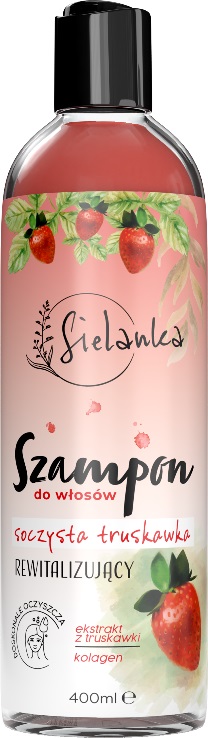 Szampon do włosów rewitalizującySielanka Soczysta TruskawkaRewitalizujący szampon do włosów o bajecznym zapachu soczystej truskawki – królowej polskiego lata. Olej z pestek truskawki odżywia kosmyki, działa wygładzająco i chroni je przed szkodliwym działaniem czynników zewnętrznych. Skład receptury uzupełnia kolagen, który wzmacnia włosy i działa antystatycznie. Zawarty w szamponie kwas hialuronowy poprawia parametr nawilżenia skóry głowy. Pojemność: 400 mlCena: 12 zł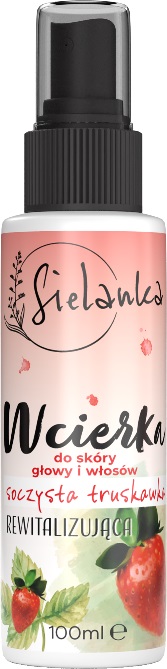 Wcierka do skóry głowy i włosów rewitalizująca Sielanka Soczysta TruskawkaRewitalizująca wcierka do skóry głowy i włosów, o niebanalnym zapachu królowej lata - truskawki. Formuła oparta o olej z pestek truskawki, ekstrakt z truskawki, kwas hialuronowy i kolagen, wykazuje szerokie spektrum działania. Pomaga odżywić, nawilżyć i zregenerować skórę głowy oraz włosy, a dodatkowo wygładza je od nasady aż po same końce. Regularnie stosowana wpływa na odbudowywanie uszkodzonej struktury włosów.Pojemność: 100 ml Cena: 12 złLinię Soczysta Truskawka uzupełniają:2 w 1 maska i odżywka do włosów – rewitalizująca Peeling do skóry głowy oczyszczająco-rewitalizującyEkspresowa Odżywka-Serum RewitalizującaKontakt dla mediów:Agnieszka Nowakowska-TwardowskaManager PRe-mail: agnieszka.nowakowska@festcom.plmob: 660777909###Sielanka to polska marka, która śmiało czerpie to, co najlepsze z natury i tradycji. Każda z serii „utkana została” z inspiracji cennym, naturalnym składnikiem m.in. maliną, jeżyną oraz mlekiem i miodem. W skład linii wchodzą kosmetyki do oczyszczania i pielęgnacji włosów i ciała m.in. płyny micelarne, masła do ciała, szampony i maski do włosów 2 w 1 – zawierające do 95 proc. składników naturalnych. Za innowacyjnością produktów marki Sielanka stoi ponad dekada doświadczenia jej twórców. Za markę Sielanka odpowiada Empire Pharma, która jest polskim producentem wpisanym do wykazu Zakładów Wytwarzających Kosmetyki pod numerem HŻ/1434/K/011. Przedsiębiorstwo posiada wdrożone systemy jakości ISO 22716:2007 (good manufacturing practice).https://sielanka-kosmetyki.pl/ 